Уважаемые родители! 20.07 – 24.07.2020Тема следующей недели: «Неделя экспериментов»  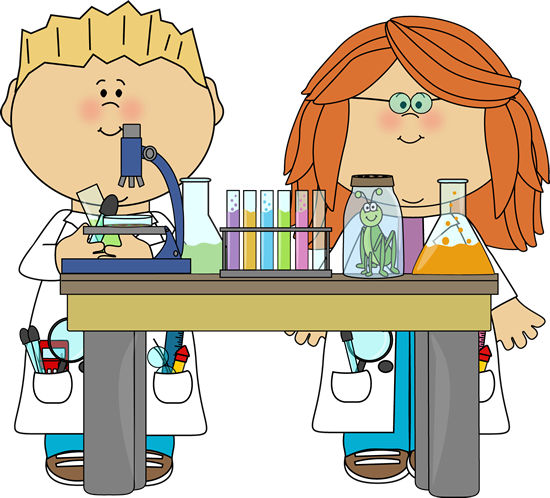 Понедельник.  Экспериментирование с водойПознание. Коммуникация. Беседа: «Значение воды в нашей жизни». ОПЫТЫ С ДЕТЬМИ ♥ Опыты с водой♥ Необыкновенное приключение синьора капелькиhttps://www.youtube.com/watch?v=MAGVSWD6UfMОпыты и фокусы для детей. Эксперимент из трех жидкостей. Круче, чем лавовая лампа!https://www.youtube.com/watch?v=39_UQzcIbJ4Опыты с водой для детей. Мамина школа. ТСВhttps://www.youtube.com/watch?v=ABHpLCbcw68Чтение х/литературы Что такое вода?Что такое вода — интересно ребятам,
Это то, без чего нам, друзья, не прожить.
Человечеству послана она во благо,
И водой мы, конечно, должны дорожить.
Что такое вода? Это реки и море,
Это лед Антарктиды, это снег или град.
Это синее озеро там, на просторе,
И красивый и громкой речной водопад.
И весенний ручей, и осенняя лужа,
Что такое вода? — Я отвечу легко.
Это то, что, бесспорно, нам жизненно нужно,
Что в судьбу человека вошло глубоко.Вода — природный дарВода в морях и океанах,
Озерах, реках и прудах.
И без нее не обойтись нам
Ни в селах, и ни в городах.
Цените воду, берегите:
Природой дан нам дар такой.  Оксана БорщА. Босев .«Дождь»,Тёплый дождик лил да лил,
Дело делал, не шалил:
Вымыл крышу у скворечни,
Вымыл ягоды-черешни...
Протянули мы ладошки,
Дождик их помыл немножко.Опыт: «Вода бывает разная: чистая и грязная».Художественно-эстетическое развитие. Рисование «Рыбки в воде». Физическое развитие.Подвижная игра: «Караси и щука». Цель: развивать внимание, ловкость.Труд на даче. «Польѐм растения и порыхлим почву». Цель: учить поливать растения и рыхлить почву.Вторник.   День с  доктором Умелкиным 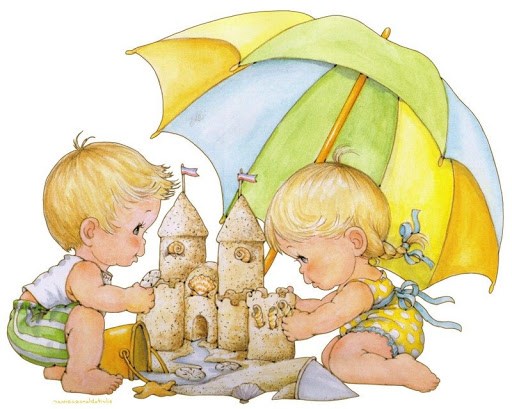 Познание.       Презентация    "Песок в природе"Игры эксперименты с песком.«Откуда берётся песок»Цель: выяснить, откуда в природе берется песокМатериал: камни, листы белой бумаги, лупа.Описание: Возьмите 2 камня и постучите ими друг о друга, потрите их над листом бумаге.Как вы думаете, что это сыплется? Возьмите лупы, рассмотрите это. Как мы получили песок? Как в природе появляется песок?Вывод: Ветер, вода разрушают камни, в результате чего и появляется песок.  «Из чего состоит песок»Цель: выяснить, из чего состоит песокМатериал: стаканчики с песком, листы белой бумаги, лупы.Описание: Насыпьте песок на листок бумаге, с помощью лупы рассмотрите его.Из чего состоит песок? (зёрнышек – песчинок). Как выглядят песчинки? Похожи ли песчинки одна на другую?Чтобы получилось большая горка песка нужно очень много песка.Вывод: Песок состоит из мелких песчинок, которые не прилипают друг к другу.  «Теплый — холодный»Цель: учить детей чувствовать руками разную температуру песка.Материал: пакеты с теплым и холодным песком.Описание: Дайте детям теплый и холодный песок, уточните, где какой и песок находится. Предложите поиграть с песком, пересыпьте его между пальчиками маленькими тонкими струйками. С каким песком было приятнее играть?Вывод: в жаркую погоду приятнее играть с прохладным песком, в холодную — с теплым. «Сухой песок сыпучий»Цель: знакомить детей со свойствами песка.Материал: песочница, сухой песок, формочки.Описание: Предложите сделать куличик из сухого песка. Она не получилась, рассыпалась. Почему?Вывод: сухой песок сыпучий.«Лепим из песка»Материал: подносы с мокрым песком.Описание: попробуйте слепить из мокрого песка шарики, колбаски. Оставьте до высыхания. Что происходит с поделками из песка после высыхания?Вывод: Из мокрого песка можно лепить, но после высыхания он рассыпается. «Мокрый песок принимает любую нужную форму»Материал: поднос с мокрым песком, различные формочки.Описание: насыпьте мокрый песок в формочки, сделайте фигурки. Какие фигурки получились? Из какого песка удалось сделать фигурки?Вывод: Мокрый песок принимает любую форму.Портрет из песка. ЛУЧШИЕ поделки в интернетеhttps://www.youtube.com/watch?v=3RYBFjwjwQsИспользование цветного песка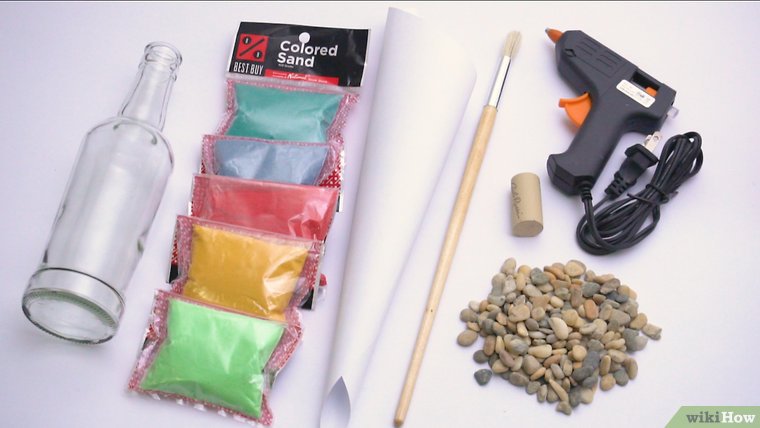 Обдумайте материалы, которые вам понадобятся. Вы хотите сделать вазу? Или террариум? Сколько цветов песка вы хотите использовать? В общем случае большинство изделий выглядят лучше, если имеют определенную цветовую палитру. Вы сможете найти цветной песок в большинстве хозяйственных магазинов. Также вам понадобятся:Стеклянные бутылкиПредметы вроде растений – при желанииВоронкаПриспособление для засыпания песка, например, кисть или ложкаНачинайте засыпать песок слоями. Легче всего это сделать, используя воронку – вы можете воспользоваться воронкой или обычным куском бумаги (у вас будет возможность контролировать размер наконечника сделанной бумажной воронки). Двигайте воронкой, чтобы насыпать песок в желаемые места – неровные слои песка будут выглядеть лучше (да и сделать их легко).Воронка считается простейшим приспособлением для получения оригинальных слоев и узоров. Преимуществом поделок из песка является то, что если вы запутались, все можно начать заново.Если ваша поделка еще не имеет нормального внешнего вида, то используйте инструмент вроде кисти, чтобы перемещать песок в нужное место.Добавьте разнообразные предметы, которые вам нравятся. Если вы собираетесь сделать террариум, то положите в вашу бутылку камни, растения или веточки. Некоторые любят ставить камни на дно, чтобы при поднятии бутылки, можно было увидеть «корни».Вы можете добавить меньшую вазу или бутылку внутрь вашей бутылки, а вокруг насыпать песок. Затем вы с легкостью сможете положить что-то внутрь вазы меньшего размера – будет казаться, что оно погружено в песок.Если у бутылки есть пробка или крышка, то приклейте ее с помощью шприца с горячим клеем. Как только бутылка наполнится, и вы будете удовлетворены своей поделкой, обведите пробку полоской из небольшого количества горячего клея.Этого можно и не делать, но вы предотвратите рассыпание песка при опрокидывании бутылки или же в результате ее падения с полки.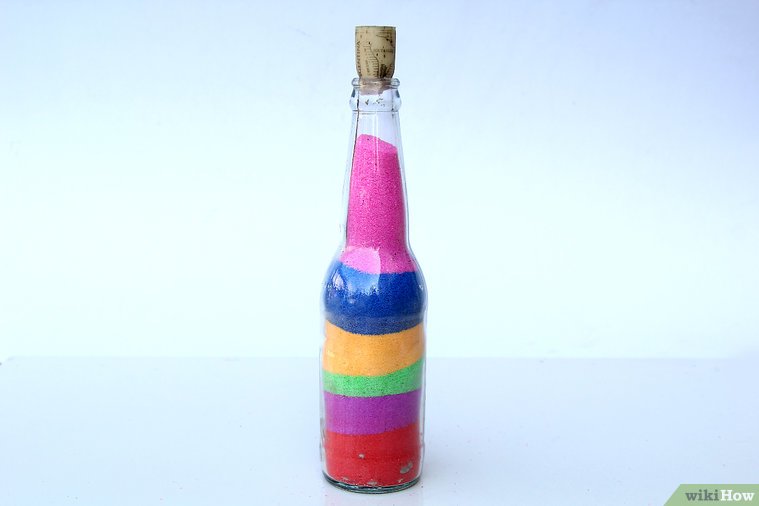 Чтение   х/литературы. Можно заучить наизусть.Вот ведерко, вот совок.Я иду играть в песок.Напеку я без пенейПирогов и куличей.А из камешков — печенье.Вот какое угощенье!Это все не для ребят,Это куклы все съедят.***Я пеку, пеку, пекуДеткам всем по пирожку.А для милой мамочкиИспеку два пряничка:Кушай, кушай, мамочка,Сладкие два пряничка!***Петя замок строит ловко,Катя торт печёт ведёрком.Здесь, у моря на часокВсех детей собрал песок!***Мы в песочнице играем,Строим домик из песка,Увлеклись, не замечаем, Что носки полны песка.  Принесли воды в ведёрке,Чтобы не сломался дом,  Красовался на пригорке,          Мы его водой польём.***Замок строим из песка,Будет башня высока.И ворота будут тоже,Ну а жить там будет... ежик! ***Нам привезли песок на сад,Я этому – безумно рад!С ним буду целый день играть,Лепить куличек, загорать!Наделаю в песке ходы,Потом налью туда воды.Построю для машин гаражИ новый домик, и шалаш!Песочных куличей – не ем,Да что ж я, маленький совсем?!Среда   Волшебный воздух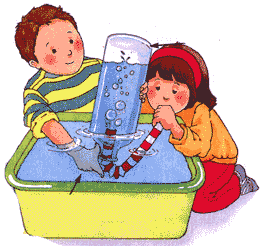 Воздух невидимкаОпыты с воздухом для детей - Мастерская - С добрым утром, малыши!https://www.youtube.com/watch?v=eTZjGszf-7wМастерская - Опыты для детей - Свойства воздуха - С добрым утром, малыши!https://www.youtube.com/watch?v=slGhXfmRI80Опыт с водой и воздухом - Отец и Сын №50https://www.youtube.com/watch?v=plzNe5hIpT4ОПЫТ  №1«Воздух»Перевернуть стакан вверх дном и медленно опустить его в стакан с водой.Стакан нужно держать очень прямо.Что получается?Попадает ли вода в стакан?Почему нет? В стакане есть воздух, он не пускает туда воду.ОПЫТ  №2«Пузырьки воздуха»Опустить стакан в банку с водой, но держать его надо немного наклонив.Что появляется в воде?Видны пузырьки воздуха.Откуда они взялись?Воздух выходит из стакана, и его место занимает вода.ОПЫТ  №3«Ветер – это движение воздуха»В холодную погоду приоткройте дверь на улицу.Зажгите две свечи.Держите одну свечу внизу, а другую вверху образовавшейся щели.Определить: куда наклоняется пламя свечей (пламя нижней направленно внутрь комнаты, верхней – наружу).В комнате теплый воздух.Он легко путешествует, любит летать.В комнате такой воздух поднимается и убегает через щель вверху.Ему хочется поскорее вырваться наружу и погулять на свободе.А с улицы к нам вползает холодный воздух.Холодный воздух – тяжелый, неповоротливый, поэтому предпочитает оставаться у земли.Вверху дверной щели пламя свечи наклоняется от теплого воздуха, а внизу – от холодного.Получается, что теплый воздух движется вверху, а на встречу ему, внизу, ползет холодный.Там, где двигаются и встречаются теплый и холодный воздух, появляется ветер.Ветер – это движение воздуха.ОПЫТ  №4«Ветер»Прикрепить над батареями тонкие полоски бумаги или легкой ткани.Открыть форточку.Какой воздух над батареями – теплый или холодный?Теплый воздух стремится вверх.Открываем форточку и впускаем холодный воздух с улицы.Холодный воздух из форточки будет опускаться вниз, а теплый – от батареи подниматься вверх.Значит они встретятся.Что тогда появится? Ветер.И этот ветер заставит двигаться полоски бумаги.ОПЫТ  №5«Волны»Приготовьте на столиках мисочки с водой для каждого ребенка.В каждой мисочке – свое «море».Красное, черное, желтое (подкрасьте воду акварельной краской).Дети – это ветры.Они дуют на воду.Что получается? Чем сильнее дуть, тем выше волны.ОПЫТ  №6«Буря»Опустите парусные кораблики на воду.Дети дуют на паруса, кораблики плывут.Так и большие парусные корабли движутся благодаря ветру.Что происходит с корабликом, если ветра нет?А если ветер очень сильный?Начинается буря, и кораблик может потерпеть настоящее кораблекрушение.ОПЫТ  №7«Ветер – это движение воздуха»Для этого опыт а используйте веера.Дети машут веером над водой.Почему появились волны?Веер движется и как бы подгоняет воздух.Воздух тоже начинает двигаться.Ветер – это движение воздуха.ОПЫТ  №8«Ветер»А теперь помашем веером перед лицом.Что мы чувствуем?Для чего веер?А чем мы заменяем веер в нашей жизни?Чтение х/ литературы: рассказы о воздухе: «Ветер» М. Исаковского, рассказы «Воздух», «Смерч» Ю. Ефремова. «Мыльные пузыри»                             Воды обыкновенной                             В стаканчик набери -                             Пускать из мыльной пены                             Мы будем пузыри.                             Соломинку простую                             Сейчас возьму я в рот,                             Воды в нее втяну я,                             Потом слегка подую                             В соломинку - и вот,                             Сияя гладкой пленкой,                             Растягиваясь вширь,                             Выходит нежный, тонкий,                             Раскрашенный пузырь.                             Горит, как хвост павлиний.                             Каких цветов в нем нет!                             Лиловый, красный, синий,                             Зеленый, желтый цвет.                             Взлетает шар надутый,                             Прозрачнее стекла.                             Внутри его как будто                             Сверкают зеркала.                             Огнями на просторе                             Играет легкий шар.                             То в нем синеет море,                             То в нем горит пожар.                             Он, воздухом надутый,                             По воздуху плывет,                             Но и одной минуты                             На свете не живет.                             Нарядный, разноцветный,                             Он лопнул навсегда,                             Расплылся незаметно,                             Растаял без следа.                             А был такой надменный,                             Заносчивый такой!                             Хвалился, что из пены                             Родился он морской.                             В нем столько красок было,                             Была такая спесь,                             А он - воды и мыла                             Раздувшаяся смесь.                             Его я не жалею...                             По правде говоря,                             Стихи о нем длиннее                             Всей жизни пузыря!       С Маршак           Четверг.  День Знайки 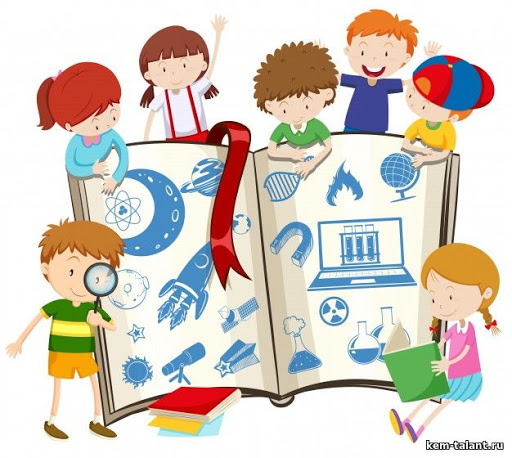 Тематическая беседа: «Как много есть разных наук, зачем нам нужны  науки».Наука для детей - Нобелевский сезон. Часть 1. Сборник | Смешарики Пинкодhttps://www.youtube.com/watch?v=N8cDx-pRPOw&list=PLeVA7eICJ6d1-eC3oI_OgvKaldH5tLhnOНаука для детей - Нобелевский сезон. Часть 2. Сборник | Смешарики Пинкодhttps://www.youtube.com/watch?v=VauWWfr8JVE&list=PLeVA7eICJ6d1-eC3oI_OgvKaldH5tLhnO&index=2Весёлая математикаПодбор  интересных  потешек,  задачек, загадок,  поможет детям закрепить  счётные навыки, развить сообразительность, ускорить быстроту решения  вопросов.Один, два, три, четыре, пять –Вышел зайчик погулять.Что нам делать, как нам быть?Нужно заиньку ловить!            Снова будем мы считать: 1,2,3,4,5.          1,2,3,4,5 – топаем ногами,          1,2,3,4,5 – хлопаем руками,          1,2,3,4,5 – не будем отвлекаться,          1,2,3,4,5 – сядем заниматься.Подогрела чайка чайник, Пригласила восемь чаек:«Приходите все на чай».Сколько чаек? Отгадай. (9)К двум зайчатам в час обедаПрискакали три соседа.В огороде зайцы селиИ по две  морковки съели.Кто считать,  ребята, ловок,Сколько съедено морковок?  (10)Пять малышек-медвежатМама уложила спать.Одному никак не спится.Скольким сон хороший снится? (4)Группа малышей-утятПлавать и нырять хотят.Шесть уплыли далеко,Два нырнули глубоко.Сколько же утят в пруду?Сосчитать я не могу.  (8)Три ромашки-желтоглазки,Два весёлых василькаПодарили маме дети.Сколько же цветов в букете? (5)Посадила бабка в печь Пироги с капустой печь.Для Наташи, Коли, ВовыПирожки уже готовы.Да ещё один пирогКот под лавку уволок.Да в печи четыре штуки –Пироги считают внуки.Если можешь – помогиСосчитать  им пироги. (8)Развивающие игры: «Четвертый лишний», «Что перепутал художник», «Классификация»Пятница.   День юного следопыта.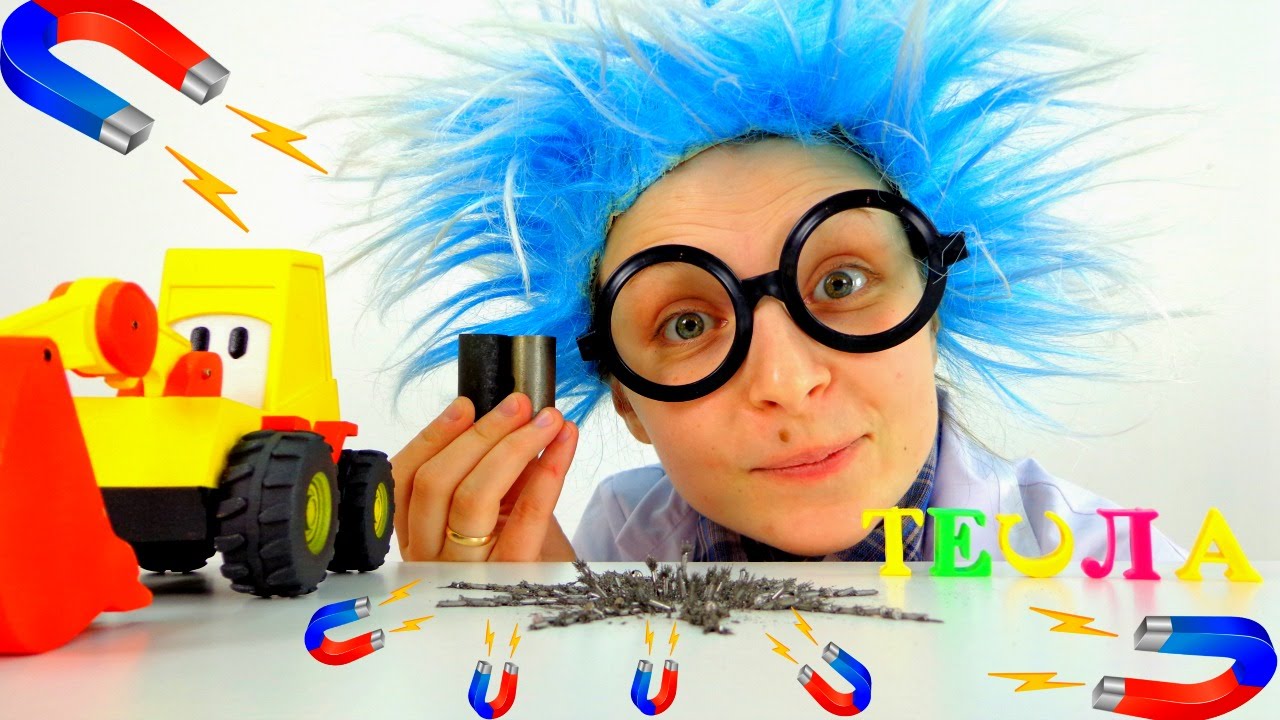 Познание . «Что такое магнитное поле?»,«Всё ли притягивает магнит?»,«Действует ли магнит через другие материалы?».Что такое магниты? Детская видео энциклопедияhttps://www.youtube.com/watch?v=TAPlY1DMPJYНаука для детей - Как это работает - магнит | Смешарики Пин-код - Хранительницаhttps://www.youtube.com/watch?v=dfNzmABc28EМагнитное поле Земли! Танец дружбы + Хранительница | Смешарики Пин-код. Обучающие мультфильмыhttps://www.youtube.com/watch?v=riNeOtLZcPkФиксики - Магнит | Познавательные мультики для детейhttps://www.youtube.com/watch?v=P1Tbebrf39QОпыт 1. Какие материалы притягивает магнит?
Возьмите предметы, сделанные из разных материалов: кусок ткани, бумажку деревянную зубочистку, железную скрепку, камень, стеклянный шарик, алюминиевую крышку и т.п. Предложите детям подносить к ним по очереди магнит. Какой из этих материалов притянется к магниту?Для детей обычно бывает большим открытием, что не все блестящие штучки сделаны из железа. Оказывается, что не все, они привыкли называть "железкой" (а это и алюминий, и никель, и другие металлы) магнит не притягивает.Вывод: Магнит притягивает к себе только железо.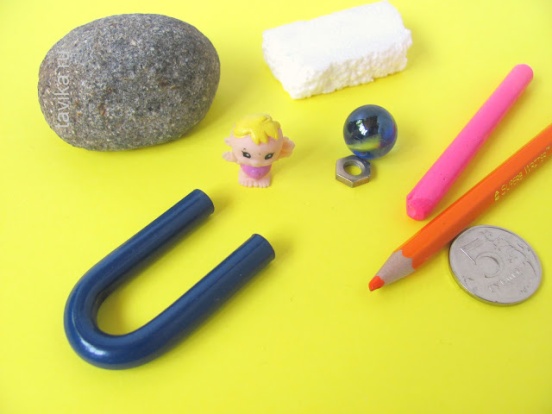 Задачка на сообразительность. Насыпьте в миску манку и закопайте в нее скрепки. Как можно быстро их собрать? В ответ дети могут предложить несколько вариантов: на ощупь, просеять или воспользоваться только что определенным нами свойством магнита притягивать все железное.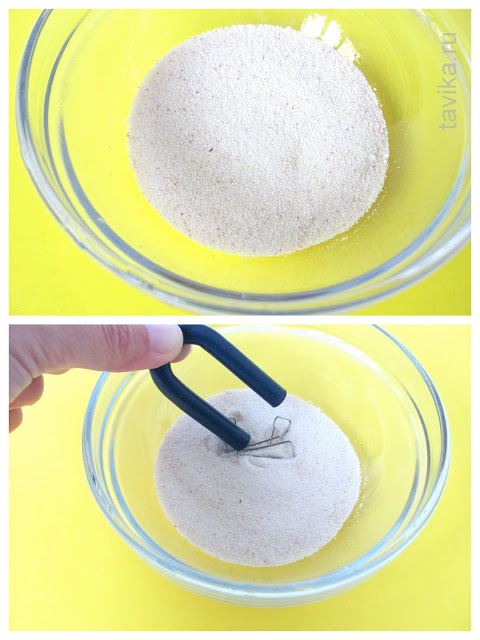 Опыт 2. Магниты действуют на расстоянии.Нарисуйте на бумаге линию и положите на нее скрепку. Теперь потихоньку пододвигайте к этой линии магнит. На каком-то расстоянии от линии скрепка вдруг "скакнет" и прилипнет к магниту. Отметьте это расстояние. Проведите этот же опыт с другими магнитами. Можно увидеть, что одни из них сильные - примагничивают скрепку с более далекого расстояния, другие слабые - примагничивают скрепку с близкого расстояния. Причем, это расстояние напрямую не зависит от величины самого магнита, а только от его магнитных свойств. Вывод: Вокруг магнита есть что-то, чем он может действовать на предметы на расстоянии. Это что-то назвали "магнитным полем".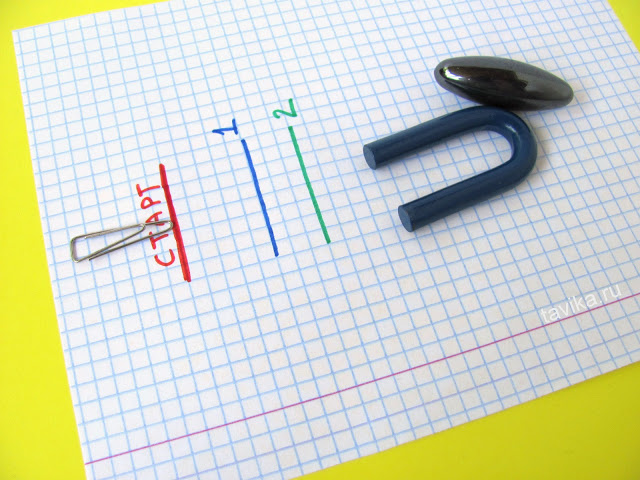 Задача на сообразительность. В миску налейте сантиметра на два воды. И бросьте в нее скрепку. Как, не замочив рук (или каких-нибудь других предметов), вытащить скрепку из воды? Дети, внимательно следившие за предыдущим опытом, сразу догадаются, что это можно сделать магнитом, используя его свойство действовать на расстоянии.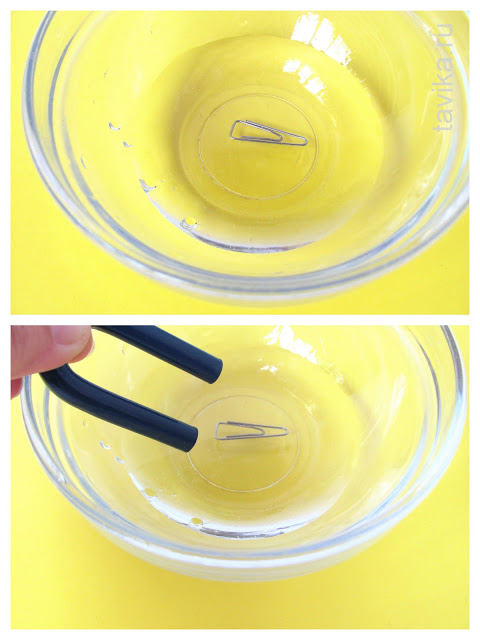 Дидактические игры: «Магнитная мозаика», «Магнитная азбука», «Математическое лото на магнитах»